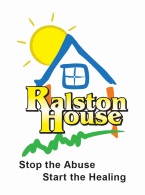 RALSTON HOUSEMEDICAL REFERRAL FORM                                     (Please complete entire form.  Use Unknown, Unk. or NA if information is Not Available)			Forms/Interview Medical Referral Form Electronic for website.docxLocation:     Arvada     Lakewood Location:     Arvada     Lakewood Other: Other: Other: If Other, Location:      Date of Medical:           Date of Medical:           Date of Medical:           Time:         Time:         Time:         CHILDREN TO RECEIVE MEDICAL EXAM(S)CHILDREN TO RECEIVE MEDICAL EXAM(S)CHILDREN TO RECEIVE MEDICAL EXAM(S)CHILDREN TO RECEIVE MEDICAL EXAM(S)CHILDREN TO RECEIVE MEDICAL EXAM(S)CHILDREN TO RECEIVE MEDICAL EXAM(S)1.  Child’s Name:       DOB:       DOB:       DOB:       Age:       Age:       Child’s Gender:       Child’s Gender:       Child’s Gender:       Child resides with:       Child resides with:       Child resides with:       2.  Child’s Name:       DOB:       DOB:       DOB:       Age:       Age:       Child’s Gender:       Child’s Gender:       Child’s Gender:       Child resides with:       Child resides with:       Child resides with:       3.  Child’s Name:       DOB:       DOB:       DOB:       Age:       Age:       Child’s Gender:       Child’s Gender:       Child’s Gender:       Child resides with:       Child resides with:       Child resides with:       4.  Child’s Name:       DOB:       DOB:       DOB:       Age:       Age:       Child’s Gender:       Child’s Gender:       Child’s Gender:       Child resides with:       Child resides with:       Child resides with:       Guardian/Caregiver Name:       Guardian/Caregiver Name:       Relationship:       Relationship:       Relationship:       Relationship:       Legal Guardian:  Yes  NoLegal Guardian:  Yes  NoAddress:       Address:       Phone:       Phone:       Phone:       Phone:       Guardian/Caregiver Name:       Guardian/Caregiver Name:       Relationship:       Relationship:       Relationship:       Relationship:       Same as above: Same as above: Legal Guardian:  Yes  NoLegal Guardian:  Yes  NoLegal Guardian:  Yes  NoLegal Guardian:  Yes  NoAddress:       Address:       Phone:       Phone:       Phone:       Phone:       Other Siblings/Children in the Home:Other Siblings/Children in the Home:Other Siblings/Children in the Home:Child’s Name: DOB:Age:1.       2.       3.       4.       Alleged Suspect 1:       Alleged Suspect 1:       Alleged Suspect 1:       Alleged Suspect 1:       Alleged Suspect 1:       Alleged Suspect 1:       Alleged Suspect 1:       Alleged Suspect 1:       Age:       Gender:       Gender:       Ethnicity:       Ethnicity:       Ethnicity:       Relationship to Child:       Relationship to Child:       Alleged Suspect 2:       Alleged Suspect 2:       Alleged Suspect 2:       Alleged Suspect 2:       Alleged Suspect 2:       Alleged Suspect 2:       Alleged Suspect 2:       Alleged Suspect 2:       Age:       Gender:       Gender:       Ethnicity:       Ethnicity:       Ethnicity:       Relationship to Child:       Relationship to Child:       Nature of concern:       Nature of concern:       Nature of concern:       Nature of concern:       Nature of concern:       Nature of concern:       Nature of concern:       Nature of concern:       Special Needs/Considerations:       Special Needs/Considerations:       Special Needs/Considerations:       Special Needs/Considerations:       Special Needs/Considerations:       Special Needs/Considerations:       Special Needs/Considerations:       Special Needs/Considerations:       Who is Bringing the Child for the Medical Exam?       Who is Bringing the Child for the Medical Exam?       Who is Bringing the Child for the Medical Exam?       Who is Bringing the Child for the Medical Exam?       Who is Bringing the Child for the Medical Exam?       Who is Bringing the Child for the Medical Exam?       Who is Bringing the Child for the Medical Exam?       Who is Bringing the Child for the Medical Exam?       Social Service Intake Worker:              Social Service Intake Worker:              Social Service Intake Worker:              Social Service Intake Worker:              Social Service Intake Worker:              County:       County:       County:       Phone:              Phone:              Phone:              Phone:              Phone:              CPS Referral Number:       CPS Referral Number:       CPS Referral Number:       Lead Detective:       Lead Detective:       Lead Detective:       Lead Detective:       Lead Detective:       Agency:       Agency:       Agency:       Phone:       Phone:       CR #:       CR #:       CR #:       CR #:       CR #:       County:       Interviewer Name:      Interviewer Name:      Interviewer Name:      Interviewer Name:      Interviewer Name:      Interviewer Name:      Interviewer Name:      Interviewer Name:      Victim Advocate(s):      Victim Advocate(s):      Victim Advocate(s):      Victim Advocate(s):      Victim Advocate(s):      Agency:       Agency:       Agency:       MX Professional:           MX Professional:           MX Professional:           MX Professional:             Need Legal Guardian or SS Signature for MX Consent  Need Legal Guardian or SS Signature for MX Consent  Need Legal Guardian or SS Signature for MX Consent  Need Legal Guardian or SS Signature for MX ConsentDisclosure  OR  Allegation of (Mark “A” or “D”):Disclosure  OR  Allegation of (Mark “A” or “D”):Disclosure  OR  Allegation of (Mark “A” or “D”):Disclosure  OR  Allegation of (Mark “A” or “D”):Disclosure  OR  Allegation of (Mark “A” or “D”):Disclosure  OR  Allegation of (Mark “A” or “D”):Disclosure  OR  Allegation of (Mark “A” or “D”):Disclosure  OR  Allegation of (Mark “A” or “D”): Penile-Oral Penetration       Penile-Vaginal Penetration   Penile-Anal Penetration    Penile-Oral Penetration       Penile-Vaginal Penetration   Penile-Anal Penetration    Penile-Oral Penetration       Penile-Vaginal Penetration   Penile-Anal Penetration    Penile-Oral Penetration       Penile-Vaginal Penetration   Penile-Anal Penetration    Penile-Oral Penetration       Penile-Vaginal Penetration   Penile-Anal Penetration    Penile-Oral Penetration       Penile-Vaginal Penetration   Penile-Anal Penetration    Penile-Oral Penetration       Penile-Vaginal Penetration   Penile-Anal Penetration    Penile-Oral Penetration       Penile-Vaginal Penetration   Penile-Anal Penetration    Penile-Oral Contact             Penile-Vaginal Contact         Penile-Anal Contact   Penile-Oral Contact             Penile-Vaginal Contact         Penile-Anal Contact   Penile-Oral Contact             Penile-Vaginal Contact         Penile-Anal Contact   Penile-Oral Contact             Penile-Vaginal Contact         Penile-Anal Contact   Penile-Oral Contact             Penile-Vaginal Contact         Penile-Anal Contact   Penile-Oral Contact             Penile-Vaginal Contact         Penile-Anal Contact   Penile-Oral Contact             Penile-Vaginal Contact         Penile-Anal Contact   Penile-Oral Contact             Penile-Vaginal Contact         Penile-Anal Contact   Digital-Vaginal Penetration  Digital Anal Penetration       Digital-Genital Contact    Digital-Vaginal Penetration  Digital Anal Penetration       Digital-Genital Contact    Digital-Vaginal Penetration  Digital Anal Penetration       Digital-Genital Contact    Digital-Vaginal Penetration  Digital Anal Penetration       Digital-Genital Contact    Digital-Vaginal Penetration  Digital Anal Penetration       Digital-Genital Contact    Digital-Vaginal Penetration  Digital Anal Penetration       Digital-Genital Contact    Digital-Vaginal Penetration  Digital Anal Penetration       Digital-Genital Contact    Digital-Vaginal Penetration  Digital Anal Penetration       Digital-Genital Contact    Digital-Anal Contact            Other (HT/At-Risk, Exposure to Porn, Contact to Breast)   Digital-Anal Contact            Other (HT/At-Risk, Exposure to Porn, Contact to Breast)   Digital-Anal Contact            Other (HT/At-Risk, Exposure to Porn, Contact to Breast)   Digital-Anal Contact            Other (HT/At-Risk, Exposure to Porn, Contact to Breast)   Digital-Anal Contact            Other (HT/At-Risk, Exposure to Porn, Contact to Breast)   Digital-Anal Contact            Other (HT/At-Risk, Exposure to Porn, Contact to Breast)   Digital-Anal Contact            Other (HT/At-Risk, Exposure to Porn, Contact to Breast)   Digital-Anal Contact            Other (HT/At-Risk, Exposure to Porn, Contact to Breast)  Neglect Concerns (Please Mark):Neglect Concerns (Please Mark):Neglect Concerns (Please Mark):Neglect Concerns (Please Mark):Neglect Concerns (Please Mark):Neglect Concerns (Please Mark):Neglect Concerns (Please Mark):Neglect Concerns (Please Mark): Drug-Endangered  Lack of Nutrition   Medical Care    Other Drug-Endangered  Lack of Nutrition   Medical Care    Other Drug-Endangered  Lack of Nutrition   Medical Care    Other Drug-Endangered  Lack of Nutrition   Medical Care    Other Drug-Endangered  Lack of Nutrition   Medical Care    Other Drug-Endangered  Lack of Nutrition   Medical Care    Other Drug-Endangered  Lack of Nutrition   Medical Care    Other Drug-Endangered  Lack of Nutrition   Medical Care    OtherAdditional Comments:       Additional Comments:       Additional Comments:       Additional Comments:       Additional Comments:       Additional Comments:       Additional Comments:       Additional Comments:       